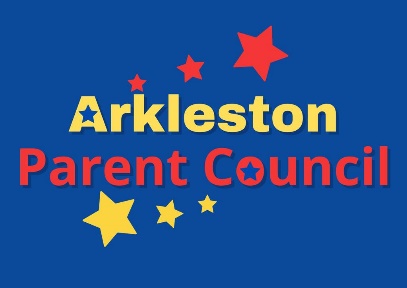 Minutes of Parent Council AGMMon 6th June 2022 7pm Online via google meetPRESENT:1	Welcome and attendees	 As noted2	Apologies	Received from Debbie Elms, Barbara McMeekin3	Minutes from previous AGM	Agreed4	Chairperson Report	Attached5	Treasurer Report	Attached6	Schedule of Meetings	Term 1: Wed 31st August 2022	Term 2: Mon 7th November 2022	Term 3: Tue 17th January 2023	Term 4: Thu 4th May 2023	AGM: Tue 6th June 20237	Calendar Of Events	Agree to look at dates for future discos and events and communicate to the 	school.8	Office Bearers	Voted in were:	Saima Saeed: Chair (Nominated LM, seconded GF)	Debbie Elms: Vice Chair (Nominated LM, seconded SS)	Laura McColl: Secretary (Nominated SS, seconded GF)	Gemma Fleming: Treasurer (Nominated LM, seconded SS)9	AOB	Fun run has raised £1407 so far! Money to be used toward a commemorative gift 	and trip for pupils at end of 50th year. Well done to all involved!	Adam (landscaper) will top up stones in seating area later this week.	Committee to work on updating constitution.	Grounds update: School chasing up lines on bridge car park/volunteer team for 	tidy up/pebble dash front walls with council (no responses as yet)	Council no longer using weedkiller, have offered a one off strim ahead of 50th 	anniversary celebrations. Possibly looking to organise a weekend work party for 	volunteers to assist on making grounds look good for anniversary. School to 	speak to Neil at allotments re assistance.	Several incidents of vandalism in school grounds, police involved.	P7 plans. Waiting on confirmation from school on numbers permitted for leavers 	service. Arklebury festival planning underway. PC agree to post on social media 	for gazebos/garden games to borrow for event.	PC agree to make contribution to Arklebury. Also a contribution to Ardentinny 	travel costs in addition to a “chuck it in the bucket” fundraise at disco.Saima SaeedChairLaura McCollSecretaryGemma FlemingCarolyn Crawford (HT)David Bonnar (DHT)Tracy ReidRama BochiKirsty McNish